Jako příjemce finanční podpory z Programu financovaného z FM EHP/Norska a Jihočeským krajem prohlašuji, že:všechny informace a údaje v předložené Monitorovací zprávě o zajištění udržitelnosti a přílohách jsou pravdivé a úplné a jsem si vědom/a možných následků a sankcí, které vyplývají z uvedení nepravdivých nebo neúplných údajů;s majetkem pořízeným z finanční podpory z Programu Jihočeského kraje je nakládáno s péčí řádného hospodáře a tento majetek je řádně veden v účetnictví konečného příjemce;jsou dodržována pravidla pro publicitu;účel a cíle sub-projektu jsou stále naplňovány v plném rozsahu.*Pokud Monitorovací zprávu o zajištění udržitelnosti sub-projektu podepisuje pověřenáosoba, musí být jako příloha této zprávy přiloženo pověření od statutárního zástupce uvedeného ve Smlouvě o poskytnutí finanční podpory.SEZNAM PŘÍLOHKopie pracovních smluv, pracovní náplně a  rekapitulace mezd nových zaměstnanců za sledované časové období (je-li relevantní). V rekapitulaci mezd budou obsaženy tyto údaje: Celková částka hrubých mezd příslušných pracovníků za požadované období, Počet pracovníků, Celková částka odvodů sociálního a zdravotního pojištění v členění zaměstnavatel, zaměstnanec, Celková částka odvedené daně z příjmů fyzických osob, Celková částka vyplacených doložených prémií za požadované období.Výpisy ze zvláštního účtu určeného pro sub-projekt (za období od ukončení sub-projektu po obdržení přiznané dotace); je-li to relevantní také výpisy z úvěrového účtu či jiného účtu žadatele nebo partnera.Doklad splátce pojistného za sledované obdobíJestliže se konečný příjemce ve Smlouvě o financování zavázal k naplnění některého z monitorovacích ukazatelů, k jejichž naplnění dojde až po ukončení akce, je povinen předložit spolu se zprávou o zajištění udržitelnosti doklad o jeho naplnění či postupu jeho naplňování.Kopie kolaudačního rozhodnutí - podléhá-li dílo kolaudačnímu řízení podle stavebního zákona a konečný příjemce toto rozhodnutí nepředložil spolu se závěrečnou zprávou sub-projektu (předkládá se spolu s první monitorovací zprávou o zajištění udržitelnosti sub-projektu).Fotografie, doplňkové materiály apod.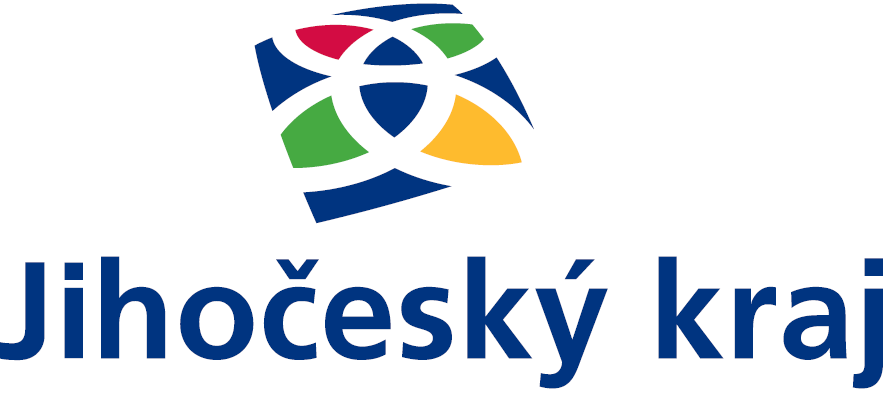 Program rozvoje Jihočeského kraje v oblasti školství, kulturního a historického dědictví a podpora programů pro děti se specifickými problémy (CZ0043)Monitorovací zpráva o zajištění udržitelnosti akceČíslo zprávyObdobíÚdaje o sub-projektu:Údaje o sub-projektu:Údaje o sub-projektu:Údaje o sub-projektu:OpatřeníPodopatření Kraj Konečný příjemce grantuČíslo smlouvy Registrační číslo žádostiNázev sub-projektu Převzal ( pracovník OŘGP)PodpisDatumPopis zajištění udržitelnosti a naplňování účelu sub-projektuVysvětlení udržitelnosti dosažených indikátorů.Zajištění udržitelnosti akce vzhledem ke stanoveným cílůmZajištění udržitelnosti akce vzhledem ke stanoveným cílůmZajištění udržitelnosti akce vzhledem ke stanoveným cílůmZajištění udržitelnosti akce vzhledem ke stanoveným cílůmZajištění udržitelnosti akce vzhledem ke stanoveným cílůmMonitorovací indikátor, aktivita /cíl sub-projektuJednotkaÚdaj ve smlouvěSkutečnostZdůvodnění neudržení indikátoru, nedodržení cíle, aktivit sub-projektu. Zdůvodnění neudržení indikátoru, nedodržení cíle, aktivit sub-projektu. Zdůvodnění neudržení indikátoru, nedodržení cíle, aktivit sub-projektu. Zdůvodnění neudržení indikátoru, nedodržení cíle, aktivit sub-projektu. Zdůvodnění neudržení indikátoru, nedodržení cíle, aktivit sub-projektu. Multiplikační efekt – realizace navazujících projektů Multiplikační efekt – realizace navazujících projektů Jsou realizovány navazující projekty ANO        NEPopis navazujících projektůPopis navazujících projektůRizika ohrožující udržitelnost sub-projektuÚdržba (zajištění údržby výstupů sub-projektu)Jméno a příjmení statutárního zástupce / pověřené osoby*Funkce v organizaciMísto a datumPodpis a razítko           ………………………………………..Poznámky:Poznámky:VypracovalPodpisPočet stranDatum